SART Monthly Webinar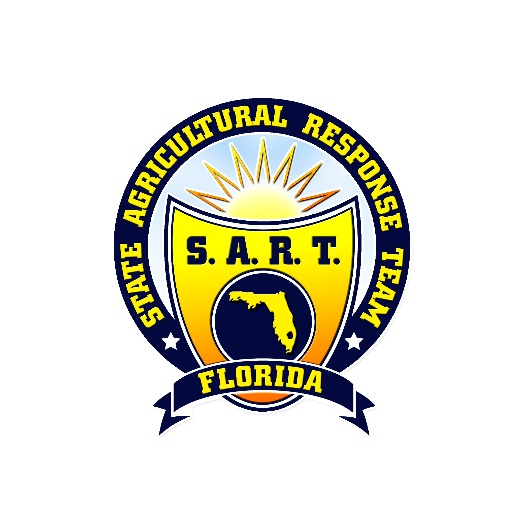 Wednesday, December 16, 20202:00 P.M. – 3:00 P.M.Please join my meeting from your computer, tablet or smartphone. 
https://global.gotomeeting.com/join/132218533 

You can also dial in using your phone. 
United States (Toll Free): 1 877 568 4106 
United States: +1 (571) 317-3129 

Access Code: 132-218-533 
Agenda2:00     Welcome and Roll Call – Nick Morrow (FDACS DAI)2020 In Kind Partner Contributions – Nick Morrow (FDACS DAI) 2:05     COVID-19 Update – LeiAnna Tucker (FDACS DAI) 2:15 	Mental Health First Aid Trainings– Dr. Angie Lindsey (UF/IFAS) 2:20      SARC Small Animal Sheltering Trainings- Consie Von Gontard (SARC)2:25     SART Resource Matrix Discussion – LeiAnna Tucker and Nick Morrow (FDACS DAI)2:55     SART Partners Updates – Call Down